ЗАКОНУЛЬЯНОВСКОЙ ОБЛАСТИОБ ОБЩИХ ПРИНЦИПАХ ОРГАНИЗАЦИИ ОТРАСЛЕВЫХОБЩЕСТВЕННЫХ ПАЛАТ В УЛЬЯНОВСКОЙ ОБЛАСТИПринятЗаконодательным СобраниемУльяновской области26 июня 2014 годаСтатья 1. Предмет регулирования настоящего ЗаконаНастоящий Закон регулирует отношения, связанные с установлением общих принципов организации отраслевых общественных палат в Ульяновской области (далее - отраслевые палаты).Статья 2. Отраслевые палаты1. Отраслевые палаты являются постоянно действующими независимыми органами, обеспечивающими взаимодействие граждан Российской Федерации с органами государственной власти Ульяновской области и органами местного самоуправления муниципальных образований Ульяновской области (далее - органы местного самоуправления) в целях учета потребностей и интересов граждан Российской Федерации, защиты их прав и свобод, а также прав общественных объединений, иных некоммерческих организаций при формировании и реализации политики Ульяновской области в сферах образования и науки, охраны здоровья, природопользования и охраны окружающей среды, сельского хозяйства и сельскохозяйственного производства, архитектурной и градостроительной деятельности, а также в целях оказания содействия в осуществлении общественного контроля за деятельностью органов государственной власти Ульяновской области и органов местного самоуправления в указанных сферах.2. Отраслевые палаты формируются на основе добровольного участия в их деятельности граждан Российской Федерации, а также общественных объединений и иных некоммерческих организаций, осуществляющих свою деятельность на территории Ульяновской области.3. Нормативным правовым актом Губернатора Ульяновской области устанавливаются наименование соответствующей отраслевой палаты, место ее нахождения, направления ее деятельности, а также регулируются иные вопросы организации соответствующей отраслевой палаты в части, не урегулированной настоящим Законом.Статья 3. Основные направления деятельности отраслевых палат1. Основными направлениями деятельности отраслевых палат являются:(в ред. Закона Ульяновской области от 03.06.2015 N 65-ЗО)1) оказание гражданам Российской Федерации, общественным объединениям, иным некоммерческим организациям содействия в организации взаимодействия с органами государственной власти Ульяновской области и органами местного самоуправления по вопросам, возникающим в сферах, указанных в части 1 статьи 2 настоящего Закона;2) изучение и обсуждение положения дел в сферах, указанных в части 1 статьи 2 настоящего Закона, осуществляемые в том числе с привлечением граждан Российской Федерации, общественных объединений и иных некоммерческих организаций;3) выработка и представление органам государственной власти Ульяновской области и органам местного самоуправления рекомендаций по вопросам определения приоритетов их деятельности в сферах, указанных в части 1 статьи 2 настоящего Закона, а также улучшения состояния осуществляемой органами государственной власти Ульяновской области и органами местного самоуправления в указанных сферах правотворческой и правоприменительной деятельности;4) организация и проведение экспертиз проектов законов Ульяновской области, проектов нормативных правовых актов Правительства Ульяновской области и возглавляемых им исполнительных органов Ульяновской области, а также проектов муниципальных нормативных правовых актов по вопросам, относящимся к сферам, указанным в части 1 статьи 2 настоящего Закона, и представление результатов указанных экспертиз соответствующим органам государственной власти Ульяновской области и органам местного самоуправления;(в ред. Законов Ульяновской области от 30.08.2018 N 84-ЗО, от 24.10.2022 N 111-ЗО)5) осуществление поддержки гражданских инициатив в сферах, указанных в части 1 статьи 2 настоящего Закона;6) взаимодействие с органами государственной власти Ульяновской области, Общественной палатой Ульяновской области, органами местного самоуправления и общественными палатами муниципальных образований Ульяновской области, а также с общественными объединениями и иными некоммерческими организациями.2. Отраслевые палаты, обеспечивающие взаимодействие граждан Российской Федерации с органами государственной власти Ульяновской области и органами местного самоуправления в сфере образования и науки, а также в сфере охраны здоровья, формируют и представляют исполнительному органу Ульяновской области, выдвинувшему инициативу о реорганизации или ликвидации подведомственного ему областного государственного учреждения, являющегося образовательной или медицинской организацией, мнения об указанной инициативе в соответствии с Законом Ульяновской области от 6 мая 2002 года N 020-ЗО "О порядке управления и распоряжения государственной собственностью Ульяновской области".(часть 2 введена Законом Ульяновской области от 03.06.2015 N 65-ЗО; в ред. Закона Ульяновской области от 24.10.2022 N 111-ЗО)Статья 4. Регламент отраслевой палаты1. Каждая отраслевая палата утверждает свой регламент.2. Регламентом соответствующей отраслевой палаты устанавливаются:1) порядок участия членов отраслевой палаты в ее деятельности;2) сроки и порядок проведения заседаний отраслевой палаты;3) состав, полномочия и порядок деятельности совета отраслевой палаты;4) полномочия и порядок деятельности председателя отраслевой палаты;5) порядок формирования и деятельности комиссий и рабочих групп отраслевой палаты, а также порядок избрания и полномочия их руководителей;6) порядок прекращения и приостановления полномочий членов отраслевой палаты в соответствии с настоящим Законом;7) формы и порядок принятия решений отраслевой палаты;8) порядок привлечения к участию в деятельности отраслевой палаты общественных объединений и иных некоммерческих организаций, представители которых не вошли в ее состав, и формы их взаимодействия с отраслевой палатой;9) порядок подготовки и проведения мероприятий в отраслевой палате;10) иные вопросы внутренней организации и порядка деятельности отраслевой палаты в соответствии с настоящим Законом, а также нормативным правовым актом Губернатора Ульяновской области, указанным в части 3 статьи 2 настоящего Закона.Статья 5. Состав отраслевых палат1. Отраслевые палаты формируются в соответствии с настоящим Законом из равного числа представителей Губернатора Ульяновской области, представителей Общественной палаты Ульяновской области и представителей отделений общероссийских и межрегиональных общественных объединений, а также региональных и местных общественных объединений и иных некоммерческих организаций, решение о государственной регистрации которых в качестве юридических лиц принято органом, осуществляющим государственную регистрацию некоммерческих организаций на территории Ульяновской области.Общее число членов соответствующей отраслевой палаты определяется нормативным правовым актом Губернатора Ульяновской области, указанным в части 3 статьи 2 настоящего Закона.2. Не допускаются к выдвижению кандидатов в члены отраслевой палаты:1) отделения общероссийских и межрегиональных общественных объединений, а также региональные и местные общественные объединения и иные некоммерческие организации, решение о государственной регистрации которых в качестве юридических лиц принято менее чем за один год до дня истечения срока полномочий членов отраслевой палаты действующего состава;2) политические партии;3) некоммерческие организации, которым в соответствии с Федеральным законом от 25 июля 2002 года N 114-ФЗ "О противодействии экстремистской деятельности" (далее - Федеральный закон "О противодействии экстремистской деятельности") вынесено предупреждение в письменной форме о недопустимости осуществления экстремистской деятельности, - в течение одного года со дня вынесения предупреждения, если оно не было признано судом незаконным;4) некоммерческие организации, деятельность которых приостановлена в соответствии с Федеральным законом "О противодействии экстремистской деятельности", если решение о приостановлении не было признано судом незаконным;5) общественные объединения и иные некоммерческие организации, включенные в реестр иностранных агентов, региональные отделения или иные обособленные подразделения таких объединений и некоммерческих организаций.(п. 5 введен Законом Ульяновской области от 24.10.2022 N 111-ЗО)Статья 6. Член отраслевой палаты1. Членом отраслевой палаты может быть гражданин Российской Федерации, достигший возраста восемнадцати лет.2. Членами отраслевых палат не могут быть:1) сенаторы Российской Федерации, депутаты Государственной Думы Федерального Собрания Российской Федерации, члены Правительства Российской Федерации, судьи, иные лица, замещающие государственные должности Российской Федерации, лица, замещающие должности федеральной государственной службы, депутаты законодательных органов субъектов Российской Федерации, лица, замещающие государственные должности субъектов Российской Федерации, должности государственной гражданской службы субъектов Российской Федерации, должности муниципальной службы, а также лица, замещающие выборные должности в органах местного самоуправления;(в ред. Законов Ульяновской области от 02.11.2020 N 122-ЗО, от 24.10.2022 N 111-ЗО)2) лица, признанные недееспособными или ограниченно дееспособными на основании решения суда;3) лица, имеющие непогашенную или неснятую судимость;4) лица, признанные иностранными агентами.(п. 4 введен законом Ульяновской области от 24.10.2022 N 111-ЗО)Статья 7. Порядок формирования отраслевой палаты1. Губернатор Ульяновской области не позднее сорока пяти календарных дней со дня первого заседания Общественной палаты Ульяновской области нового состава по результатам проведения консультаций с общественными объединениями и объединениями некоммерческих организаций, осуществляющих свою деятельность в сферах, указанных в части 1 статьи 2 настоящего Закона, определяет кандидатуры граждан Российской Федерации, имеющих особые заслуги перед государством и обществом в указанных сферах, и направляет этим гражданам предложения о вхождении в состав отраслевой палаты.2. Размещение на официальном сайте Губернатора и Правительства Ульяновской области в информационно-телекоммуникационной сети Интернет информации о направлении предложений, указанных в части 1 настоящей статьи, считается днем инициирования Губернатором Ульяновской области процедуры формирования нового состава отраслевой палаты.3. Граждане Российской Федерации, получившие предложение войти в состав отраслевой палаты, в течение пяти календарных дней письменно уведомляют Губернатора Ульяновской области о своем согласии либо об отказе войти в состав отраслевой палаты.4. Губернатор Ульяновской области в течение пяти календарных дней со дня получения им письменного согласия граждан Российской Федерации войти в состав отраслевой палаты либо по истечении срока, установленного частью 3 настоящей статьи, утверждает определенных им членов отраслевой палаты и предлагает им приступить к формированию полного состава отраслевой палаты.5. Не позднее десяти дней со дня инициирования Губернатором Ульяновской области процедуры формирования нового состава отраслевой палаты Общественная палата Ульяновской области направляет своих представителей в состав отраслевой палаты.6. Не позднее пятнадцати календарных дней со дня инициирования Губернатором Ульяновской области процедуры формирования нового состава отраслевой палаты члены Общественной палаты Ульяновской области действующего состава, а также утвержденные Губернатором Ульяновской области члены отраслевой палаты образуют рабочую группу для организации и проведения конкурса по отбору представителей отделений общероссийских и межрегиональных общественных объединений, а также региональных и местных общественных объединений и иных некоммерческих организаций. В состав указанной рабочей группы входят три члена Общественной палаты Ульяновской области действующего состава и два члена отраслевой палаты из числа утвержденных Губернатором Ульяновской области.7. Не позднее двадцати календарных дней со дня инициирования Губернатором Ульяновской области процедуры формирования нового состава отраслевой палаты на сайте Общественной палаты Ульяновской области в информационно-телекоммуникационной сети Интернет (далее - сайт Общественной палаты) рабочая группа, указанная в части 6 настоящей статьи, объявляет конкурс по отбору представителей в члены отраслевой палаты от отделений общероссийских и межрегиональных общественных объединений, а также региональных и местных общественных объединений и иных некоммерческих организаций.8. Не позднее пяти календарных дней со дня объявления конкурса, указанного в части 7 настоящей статьи, отделения общероссийских и межрегиональных общественных объединений, региональные и местные общественные объединения и иные некоммерческие организации направляют в рабочую группу заявления о выдвижении своих представителей в состав отраслевой палаты, оформленные решениями руководящих органов соответствующих отделений общероссийских и межрегиональных общественных объединений, а также региональных и местных общественных объединений и иных некоммерческих организаций. Отделение каждого общероссийского или межрегионального общественного объединения, каждое региональное и местное общественное объединение и каждая иная некоммерческая организация указывают в своем заявлении одного представителя, который выдвигается ими в состав отраслевой палаты.9. Не позднее пяти календарных дней со дня истечения срока, установленного частью 8 настоящей статьи, рабочая группа, указанная в части 6 настоящей статьи, на основании поданных отделениями общероссийских и межрегиональных общественных объединений, а также региональными и местными общественными объединениями и иными некоммерческими организациями заявлений и при наличии представленных сведений об отделениях общероссийских и межрегиональных общественных объединений, а также о региональных и местных общественных объединениях и иных некоммерческих организациях и о выдвигаемых ими представителях в состав отраслевой палаты включает выдвинутых представителей в список участников рейтингового интернет-голосования.10. Не позднее пяти календарных дней со дня формирования списка, составленного в соответствии с частью 9 настоящей статьи, начинается рейтинговое интернет-голосование с использованием сайта Общественной палаты по указанному списку, которое продолжается в течение пятнадцати календарных дней. Каждый гражданин, участвующий в рейтинговом интернет-голосовании, вправе проголосовать один раз за представителя отделения общероссийского или межрегионального общественного объединения либо регионального и местного общественного объединения или иной некоммерческой организации.11. По итогам рейтингового интернет-голосования рабочая группа, указанная в части 6 настоящей статьи, не позднее семи дней со дня истечения срока рейтингового интернет-голосования, предусмотренного частью 9 настоящей статьи, определяет в состав отраслевой палаты представителей отделений общероссийских и межрегиональных общественных объединений, а также региональных и местных общественных объединений и иных некоммерческих организаций, набравших большинство голосов (в порядке убывания количества голосов).12. Первое заседание отраслевой палаты в новом составе должно быть проведено не позднее пяти дней со дня определения членов отраслевой палаты.13. Полномочия членов отраслевой палаты предыдущего состава прекращаются со дня проведения первого заседания отраслевой палаты в новом составе.14. Отраслевая палата является правомочной, если в ее состав вошло более трех четвертых установленного нормативным правовым актом Губернатора Ульяновской области, указанным в части 3 статьи 2 настоящего Закона, общего числа членов отраслевой палаты.15. В случае если полный состав отраслевой палаты не будет сформирован в порядке, установленном настоящей статьей, либо в случае прекращения полномочий хотя бы одного члена отраслевой палаты в соответствии с пунктами 2 - 8 части 1 статьи 9 настоящего Закона, новые члены отраслевой палаты вводятся в ее состав в следующем порядке:(в ред. Закона Ульяновской области от 29.11.2018 N 129-ЗО)1) Губернатор Ульяновской области принимает решение о приеме в члены отраслевой палаты граждан Российской Федерации в порядке, предусмотренном частями 1, 3 и 4 настоящей статьи, при этом сроки осуществления указанных процедур сокращаются наполовину;2) Общественная палата Ульяновской области принимает решение о направлении в состав отраслевой палаты своего представителя в соответствии с частью 5 настоящей статьи, при этом сроки осуществления указанной процедуры сокращаются наполовину;3) отраслевая палата для замещения вакантного места члена отраслевой палаты - представителя отделения общероссийского или межрегионального общественного объединения либо регионального и местного общественного объединения или иной некоммерческой организации вводит в состав отраслевой палаты представителя отделения общероссийского или межрегионального общественного объединения либо регионального и местного общественного объединения или иной некоммерческой организации, набравшего по итогам рейтингового интернет-голосования большинство голосов из числа кандидатов, не вошедших ранее в состав отраслевой палаты. В случае если такие кандидаты отсутствуют, проводится новый конкурс в порядке, предусмотренном частями 8 - 12 настоящей статьи. В выдвижении представителей в состав отраслевой палаты для участия в конкурсе не участвуют отделения общероссийских и межрегиональных общественных объединений, а также региональные и местные общественные объединения и иные некоммерческие организации, представители которых входят в состав отраслевой палаты.Статья 8. Органы отраслевой палаты1. Члены отраслевой палаты на первом заседании избирают совет отраслевой палаты и председателя отраслевой палаты. Советы отраслевых палат являются постоянно действующими органами.2. Отраслевая палата вправе образовывать комиссии и рабочие группы при отраслевой палате.3. В состав комиссий отраслевых палат входят члены этих отраслевых палат. В состав рабочих групп при отраслевых палатах могут входить члены этих отраслевых палат, а также представители общественных объединений и иных некоммерческих организаций, иные граждане, привлеченные к участию в деятельности соответствующей отраслевой палаты (за исключением лиц, признанных иностранными агентами).(в ред. Закона Ульяновской области от 24.10.2022 N 111-ЗО)Статья 9. Прекращение и приостановление полномочий члена отраслевой палаты1. Полномочия члена отраслевой палаты прекращаются в порядке, предусмотренном регламентом отраслевой палаты, в случае:1) истечения срока его полномочий;2) подачи им заявления о выходе из состава отраслевой палаты;3) неспособности его по состоянию здоровья участвовать в работе отраслевой палаты;4) вступления в законную силу вынесенного в отношении его обвинительного приговора суда;5) признания его недееспособным или ограниченно дееспособным, безвестно отсутствующим или объявления его умершим на основании решения суда, вступившего в законную силу;(в ред. Закона Ульяновской области от 20.04.2018 N 36-ЗО)6) избрания его Президентом Российской Федерации, избрания депутатом Государственной Думы Федерального Собрания Российской Федерации, наделения полномочиями сенатора Российской Федерации, избрания высшим должностным лицом субъекта Российской Федерации, избрания депутатом законодательного органа субъекта Российской Федерации, а также на должность в органе местного самоуправления;(в ред. Законов Ульяновской области от 03.03.2022 N 18-ЗО, от 24.10.2022 N 111-ЗО)7) назначения его на государственную должность Российской Федерации, должность федеральной государственной службы, государственную должность субъекта Российской Федерации, должность государственной гражданской службы субъекта Российской Федерации или должность муниципальной службы;7.1) признания члена отраслевой палаты иностранным агентом;(п. 7.1 введен Законом Ульяновской области от 24.10.2022 N 111-ЗО)8) смерти члена отраслевой палаты.2. Полномочия члена отраслевой палаты приостанавливаются в порядке, предусмотренном регламентом отраслевой палаты, в случае:1) предъявления ему в порядке, установленном уголовно-процессуальным законодательством Российской Федерации, обвинения в совершении преступления;2) назначения ему административного наказания в виде административного ареста;3) регистрации его в качестве кандидата на должность Президента Российской Федерации, кандидата на должность высшего должностного лица субъекта Российской Федерации, кандидата в депутаты законодательного органа, кандидата на должность в органе местного самоуправления, доверенного лица или уполномоченного представителя кандидата (политической партии), а также в случае вхождения его в состав инициативной группы по проведению референдума в Российской Федерации.(в ред. Закона Ульяновской области от 24.10.2022 N 111-ЗО)Статья 10. Основные формы деятельности отраслевой палаты(в ред. Закона Ульяновской области от 24.10.2022 N 111-ЗО)1. Основными формами деятельности отраслевой палаты являются заседания отраслевой палаты, заседания совета отраслевой палаты, комиссий отраслевой палаты и рабочих групп, созданных при отраслевой палате.(в ред. Закона Ульяновской области от 24.10.2022 N 111-ЗО)2. Заседания отраслевой палаты проводятся по мере необходимости, но не реже двух раз в квартал. По решению совета отраслевой палаты может быть проведено внеочередное заседание отраслевой палаты.(в ред. Закона Ульяновской области от 24.10.2022 N 111-ЗО)3. В целях реализации функций, возложенных на отраслевую палату, отраслевая палата вправе:1) проводить слушания по общественно важным проблемам, возникающим в сферах, указанных в части 1 статьи 2 настоящего Закона;2) давать заключения о нарушениях органами государственной власти Ульяновской области и органами местного самоуправления законодательства, регулирующего отношения в сферах, указанных в части 1 статьи 2 настоящего Закона, направлять указанные заключения в компетентные государственные органы или должностным лицам;3) приглашать в установленном порядке представителей территориальных органов федеральных органов исполнительной власти, органов государственной власти Ульяновской области и органов местного самоуправления на заседания отраслевой палаты;4) направлять в соответствии со статьей 13 настоящего Закона запросы. В период между заседаниями отраслевой палаты запросы от имени отраслевой палаты направляет совет отраслевой палаты;5) осуществлять иные права, предусмотренные нормативным правовым актом Губернатора Ульяновской области, указанным в части 3 статьи 2 настоящего Закона.Статья 11. Решения отраслевой палатыРешения отраслевой палаты, принимаемые в форме заключений, предложений и обращений, носят рекомендательный характер.Статья 12. Обеспечение деятельности отраслевых палатПравовое, организационное, документационное, аналитическое, информационное, материально-техническое обеспечение деятельности отраслевых палат осуществляют исполнительные органы Ульяновской области, осуществляющие государственное управление в сферах образования, охраны здоровья, природопользования и охраны окружающей среды, сельского хозяйства и сельскохозяйственного производства, архитектурной и градостроительной деятельности.(в ред. Закона Ульяновской области от 24.10.2022 N 111-ЗО)Статья 13. Представление информации отраслевым палатам(в ред. Закона Ульяновской области от 24.10.2022 N 111-ЗО)1. Органы государственной власти Ульяновской области обязаны представлять по запросам отраслевых палат необходимые им сведения, за исключением сведений, которые составляют государственную и иную охраняемую федеральным законом тайну.(в ред. Закона Ульяновской области от 24.10.2022 N 111-ЗО)2. Должностное лицо органа государственной власти Ульяновской области, которому отраслевой палатой направлен запрос, обязано дать на него ответ не позднее чем через тридцать дней со дня получения запроса, а в исключительных случаях, определяемых отраслевой палатой, не позднее чем через четырнадцать дней. Ответ должен быть подписан тем должностным лицом, которому направлен запрос, либо лицом, исполняющим его обязанности.ГубернаторУльяновской областиС.И.МОРОЗОВУльяновск7 июля 2014 годаN 103-ЗО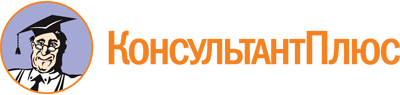 Закон Ульяновской области от 07.07.2014 N 103-ЗО
(ред. от 24.10.2022)
"Об общих принципах организации отраслевых общественных палат в Ульяновской области"
(принят ЗС Ульяновской области 26.06.2014)Документ предоставлен КонсультантПлюс

www.consultant.ru

Дата сохранения: 27.06.2023
 7 июля 2014 годаN 103-ЗОСписок изменяющих документов(в ред. Законов Ульяновской областиот 03.06.2015 N 65-ЗО, от 20.04.2018 N 36-ЗО, от 30.08.2018 N 84-ЗО,от 29.11.2018 N 129-ЗО, от 02.11.2020 N 122-ЗО, от 03.03.2022 N 18-ЗО,от 24.10.2022 N 111-ЗО)